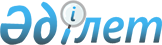 О внесении изменений и дополнений в постановление Правительства Республики Казахстан от 28 октября 2004 года № 1116 "Вопросы Министерства экономики и бюджетного планирования Республики Казахстан"
					
			Утративший силу
			
			
		
					Постановление Правительства Республики Казахстан от 14 мая 2013 № 484. Утратило силу постановлением Правительства Республики Казахстан от 24 сентября 2014 года № 1011      Сноска. Утратило силу постановлением Правительства РК от 24.09.2014 № 1011 (порядок введения в действие см. п. 8).

      Правительство Республики Казахстан ПОСТАНОВЛЯЕТ:



      1. Внести в постановление Правительства Республики Казахстан от 28 октября 2004 года № 1116 «Вопросы Министерства экономики и бюджетного планирования Республики Казахстан» (САПП Республики Казахстан, 2004 г., № 41, ст. 528) следующие изменения и дополнения:



      в Положении о Министерстве экономики и бюджетного планирования Республики Казахстан, утвержденном указанным постановлением:



      пункт 1 изложить в следующей редакции:

      «1. Министерство экономики и бюджетного планирования Республики Казахстан (далее - Министерство) – является государственным исполнительным органом Республики Казахстан, осуществляющим руководство в сферах стратегического и бюджетного планирования, налоговой и бюджетной политики, а также политики в области таможенного дела, государственного и гарантированного государством заимствования и долга, государственной инвестиционной политики и политики поддержки инвестиций, создания благоприятного инвестиционного климата, государственно-частного партнерства, защиты конкуренции и ограничения монополистической деятельности, естественных монополий и регулируемых рынков, международных экономических и финансовых отношений, в том числе регулирования международной экономической интеграции, регулирования и развития внешнеторговой деятельности, регулирования и развития внутренней торговли, управления государственными активами, в том числе повышения качества корпоративного управления, развития системы государственного управления, развития государственной политики в сфере оказания государственных услуг, мобилизационной подготовки и мобилизации, миграции населения, развития «зеленой экономики».»;



      пункт 15 «1. Выработка предложений по формированию государственной политики в сферах:» дополнить подпунктом 19) следующего содержания:

      «19) оказания государственных услуг.»;



      в пункте 16 «1. Функции центрального аппарата:»:



      подпункты 118), 119), 120), 121), 122) изложить в следующей редакции:

      «118) разработка правил ведения реестра государственных услуг;

      119) осуществление разработки и ведения реестра государственных услуг;

      120) разработка и утверждение правил по разработке стандартов и регламентов государственных услуг по согласованию с уполномоченным органом в сфере информатизации;

      121) осуществление согласования проектов стандартов государственных услуг;

      122) проведение мониторинга деятельности центральных государственных органов, местных исполнительных органов областей, городов республиканского значения и столицы по разработке стандартов и (или) регламентов государственных услуг;»;



      дополнить подпунктами 122-1), 122-2), 122-3) следующего содержания:

      «122-1) разработка и утверждение методики определения стоимости государственной услуги;

      122-2) разработка и утверждение порядка формирования, сроки представления и типовой формы отчета деятельности центральных государственных органов, местных исполнительных органов областей, городов республиканского значения, столицы, районов, городов областного значения, акимов районов в городе, городов районного значения, поселков, сел, сельских округов по вопросам оказания государственных услуг;

      122-3) разработка предложений по совершенствованию стандартов государственных услуг;».



      2. Настоящее постановление вводится в действие со дня подписания.      Премьер-Министр

      Республики Казахстан                       С. Ахметов
					© 2012. РГП на ПХВ «Институт законодательства и правовой информации Республики Казахстан» Министерства юстиции Республики Казахстан
				